Follow the hyperlink below and then click “Launch” to be directed to the wave virtual labhttps://www.sascurriculumpathways.com/portal/Launch?id=1200WAVE BASICSIntroductionDefine and illustrate the types of waves––What direction does the medium flow?Transverse:Longitudinal:ExperimentDescribe the motion of the transverse wave (green) and the medium (red) through which it travels.Describe the motion of the longitudinal wave (green) and the medium (red) through which it travels.DataAnalysisDescribe the similarities and differences between transverse and longitudinal waves.Which type of waves are sound waves?Describe the relationships among wavelength, frequency, and amplitude.INTERFERENCEIntroductionDefine the two types of interference––Label the illustrate below…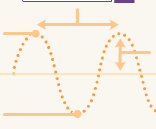 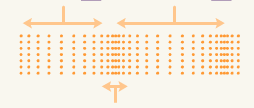 DataInterference type:Interference type:Interference type:Compare pitch & volume of sounds in trials 1-3. Is there a connection between interference you observe and sound you hear?Listen to trials 1, 2, & 4. How does sounds 2 & 4 compare to sound 1?Sound & MusicIntroduction“Music is produced when ______________  ________________ interfere with one another in specific ways. Not all interactions of sound waves produce music; in fact, most produce nothing but _______________________.”DataAnalysisCompare frequency rations for the trials resulting in music with those resulting in noise. How do the numbers they contain differ?Transverse WaveTransverse WaveTransverse WaveTransverse WaveEffect of…WavelengthFrequencyAmplitudeLonger WavelengthN/AShorter WavelengthN/AIncreasing FrequencyN/ADecreasing FrequencyN/AIncreasing AmplitudeN/ADecreasing AmplitudeN/ALongitudinal WaveLongitudinal WaveLongitudinal WaveLongitudinal WaveEffect of…WavelengthFrequencyAmplitudeLonger WavelengthN/AShorter WavelengthN/AIncreasing FrequencyN/ADecreasing FrequencyN/AIncreasing AmplitudeN/ADecreasing AmplitudeN/AEffect of…PitchVolumeLonger WavelengthShorter WavelengthIncreasing FrequencyDecreasing FrequencyIncreasing AmplitudeDecreasing AmplitudeTrial 1Trial 1Trial 1PositionWaveAmplitudeA1A2A1 & 2B1B2B1 & 2C1C2C1 & 2Trial 2Trial 2Trial 2PositionWaveAmplitudeA1A2A1 & 2B1B2B1 & 2C1C2C1 & 2Trial 3Trial 3Trial 3PositionWaveAmplitudeA1A2A1 & 2B1B2B1 & 2C1C2C1 & 2Trial 4Trial 4Trial 4Trial 4PositionWaveAmplitudeInterferenceA1A2A1 & 2B1B2B1 & 2C1C2C1 & 2Trial 5Trial 5Trial 5Trial 5PositionWaveAmplitudeInterferenceA1A2A1 & 2B1B2B1 & 2C1C2C1 & 2Trial 1Trial 1Trial 1Trial 1Trial 1WaveFrequencyRatioQualityVolume12Trial 2Trial 2Trial 2Trial 2Trial 2WaveFrequencyRatioQualityVolume12Trial 3Trial 3Trial 3Trial 3Trial 3WaveFrequencyRatioQualityVolume12Trial 4Trial 4Trial 4Trial 4Trial 4WaveFrequencyRatioQualityVolume12Trial 5Trial 5Trial 5Trial 5Trial 5WaveFrequencyRatioQualityVolume12